ПРОЕКТ РЕШЕНИЯ___ _______ 2019 года                                                   № ____Об утверждении Правилразмещения движимых вещей на территориях общего пользования, на детской игровой, спортивной, хозяйственной площадках, площадках для отдыха в сельском поселении  Азяковский  сельсовет муниципального района  Бураевский район Республики БашкортостанВ соответствии с Гражданским кодексом РФ, Федеральными законами от 06.10.2003 № 131-ФЗ «Об общих принципах организации местного самоуправления в Российской Федерации», от 10.12.1995 № 196-ФЗ «О безопасности дорожного движения» Совет сельского поселения  Азяковский  сельсовет решил:1.Утвердить правила размещения движимых вещей на территориях общего пользования, на детской игровой, спортивной, хозяйственной площадках, площадках для отдыха в сельском поселении   Азяковский  сельсовет муниципального района   Бураевский  район Республики Башкортостан.2.  Настоящее Решение обнародовать в установленном порядке и разместить в сети «Интернет» на официальном сайте сельского поселения Азяковский  сельсовет муниципального района  Бураевский  район Республики Башкортостан.3. Контроль за исполнением данного решения возложить на постоянную комиссию Совета по  развитию предпринимательства, земельным вопросам, благоустройству и экологии( Раянов Р.Х.).Глава сельского поселения                                         А.Т.МухаяровПриложениек решениюСовета сельскогопоселения   Азяковский  сельсоветмуниципального района  Бураевский  районРеспублики Башкортостанот «____» ________ 2019 г. №___Правиларазмещения движимых вещей на территориях общего пользования, на детской игровой, спортивной, хозяйственной площадках, площадках для отдыха в сельском поселении   Азяковский  сельсовет муниципального района   Бураевский  район Республики БашкортостанОбщие положения1. Настоящие Правила разработаны в соответствии с Гражданским кодексом РФ, Федеральными законами от 06.10.2003 № 131-ФЗ «Об общих принципах организации местного самоуправления в Российской Федерации», от 10.12.1995 № 196-ФЗ «О безопасности дорожного движения».2. Настоящие Правила устанавливает порядок стоянки и парковки транспортных средств и иных движимых вещей на территории общего пользования.Основные понятия1. Для целей настоящего Правила используются следующие основные понятия:движимые вещи - вещи, не относящиеся к недвижимости, включая деньги и ценные бумаги, признаются движимым имуществом;муниципальная автостоянка – специально оборудованная и охраняемая площадка, предназначенная для хранения перемещенных транспортных средств.1.Размещение транспортного средства  Стоянка транспортного средства должна осуществляться в специально установленных для этих целей мест, т.е. на муниципальных стоянках.  Стоянка личного автотранспорта на придомовых территориях допускается в один ряд и должна обеспечить беспрепятственное продвижение уборочной и специальной техники.Площадка автостоянок должна иметь железобетонное, асфальтобетонное или щебеночное покрытие, осветительное и информационное оборудование.Запрещается:  Движение и стоянка транспортных средств на газонах, пешеходных дорожках, детских, спортивных и хозяйственных площадках, площадках для отдыха дворовых и других территориях с травяными и земельными покрытиями не предназначенных для этих целей.  Хранение непригодного к эксплуатации и разукомплектованных транспортных средств на детских игровых, спортивных, хозяйственных площадках, площадках для отдыха.Ответственность За неисполнение настоящих Правил физические и юридические лица, индивидуальные предприниматели несут ответственность в соответствии с Кодексом Республики Башкортостан об административных правонарушениях от 23.06.2011 № 413-з.БАШҠОРТОСТАН РЕСПУБЛИКАҺЫБОРАЙ РАЙОНЫ МУНИЦИПАЛЬРАЙОНЫНЫҢ ӘЗӘК АУЫЛ СОВЕТЫ
АУЫЛ БИЛӘМӘҺЕ СОВЕТЫ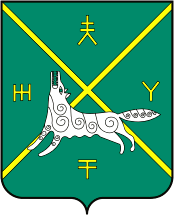 СОВЕТ СЕЛЬСКОГО ПОСЕЛЕНИЯ АЗЯКОВСКИЙ СЕЛЬСОВЕТ МУНИЦИПАЛЬНОГО  РАЙОНРЕСПУБЛИКИ БАШКОРТОСТАН